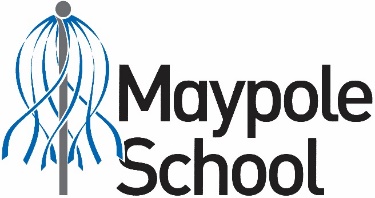 Post Holder: SENCOLine Manager: Head of SchoolJob Purpose To assist the Head of School in ensuring inclusive practice is developed to promote the highest standards of pupil achievement for all.Duties:To follow guidelines set out in the SENCo code of practice documentTo develop curriculums that are creative and enriching for SEN children unable to access the school curriculumTo model and hold others to account for living and working within our school’s valuesTo deputise for the Head of School in their absenceTo deputise alongside the Head of School in the role of Deputy Child Protection OfficerThe duties outlined in this job description are in addition to those covered by the latest School Teacher’s Pay and Conditions Document. It may be modified by the Head of School, with your agreement, to reflect or anticipate changes in the job, commensurate with the salary and job title.Strategic Direction and Development of the School Assist the Head of School in formulating the school aims and objectives and policies for their implementation- particularly those relating to Inclusive Practice. As a member of the school leadership team, be involved in the planning, monitoring, evaluation and development of the school curriculum through the School Development Plan. Support all staff in achieving the priorities and targets the school sets and monitor the progress towards meeting them. Through Leadership and Senior Management Team meetings contribute to the school’s organisation and overall strategy. Give leadership to staff in organising and implementing an appropriate curriculum for the school, particularly for pupils who are at risk of underachieving or with barriers to learning such as; special educational needs, specific linguistic and cultural needs and those who are gifted and talented etc. Assist the Head of School in giving strategic direction to develop a positive and constructive partnership with parents and the local community. Recording and AssessingSet targets for SEND children raising achievement among pupils through pupil progress meetingsCollect and interpret specialist dataSet up systems for identifying, assessing and reviewing SENDProvide regular progress reports and updates for the Governing Body and Head of School in SEND and ensure they are all aware of all successes, issues and concernsUndertake annual reviews for all children with an EHC (Education, Health and Care) plansShare all SEND documentation with class teachers and TA’s regarding individual children on the SEND registerSupport teachers in the writing of Provision MapsKeep SEND audit and provision map up to date and provide Head of School and all teaching staff with a copySupport teachers in planning interventions for those children on the SEN register, target register and those with Educational Health and Care plans in accordance with the actions provided by external agenciesDevelop understanding of learning needs and the importance of raising achievement among all children including those with SENDAttend consultation meetings, keeping parents of children with SEND informed about their progressReport and consult on child protection issues and attend CP meetings on behalf of the Head of School when neededLeadershipEncourage all members of staff to recognise and fulfil their statutory responsibilities to pupils with SENDEnsure a personalised curriculum is in place for those pupils that require itCreate effective timetables for interventionsMonitor the effectiveness of interventions termlyMonitor the implementation of provision maps for each pupil on the SEND register or with an EHC PlanMonitor teaching and learning activities to meet the needs of pupils with SENDLine manage SEND staff and 1:1 TA’sLiaise with other schools to ensure continuity of support and learning when transferring pupils with SENDDisseminate good practice in SEND across the schoolIdentify resources needed to meet the needs of the  pupils with SEND and advise the Head of School of the priorities for expenditure through action planning that reflect whole school improvement planTo advise the Head of School and staff on effective teaching of SENDProvide training opportunities for teachers and teaching assistants to learn about SENDTo seek to ensure the effective use of resources and facilities for teaching of SEND pupilsApply for HNF and EHC Plans when needed within a reasonable time frame, advising teachers and TA’s of the evidence required Leading and Managing People Leading and managing teaching and non-teaching staff – specifically the SEND Teaching Assistants As a member of the Leadership Team be involved in the implementation of Performance Appraisal of colleagues and integrate this into their professional development. Participate where appropriate in the appointment of teaching and support staff. As part of the Leadership Team identify staff training needs and implement, coordinate and lead INSET in relation to Inclusive Practice. Ensure staff are well informed of all aspects of school life in order to promote good communication and high morale. Encourage the practice of working as a team. Build effective relationships with parents and carers of pupils with SEND.To support the behaviour and learning needs of pupils with SEND, facilitating changes to practice that allows those pupils to succeed in following school policies.Personal and Professional ConductSupport the aims and ethos of the schoolSet a good example in terms of dress, conduct, punctuality and attendanceAttend and participate in open evenings and student performancesUphold the school’s behaviour code and uniform regulationsAttend SLT and staff meetingsDevelop links with governors, local authority and neighbouring schools and pre schoolsAgreement signatures:Post holder………………………………………………………………. Date………………….Head of School……………………………………………………………. Date …………………Review Date: 